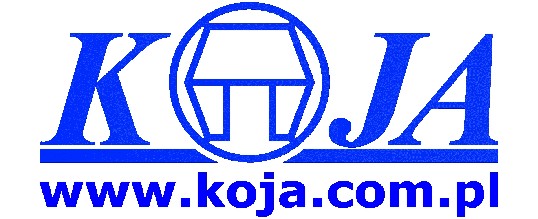 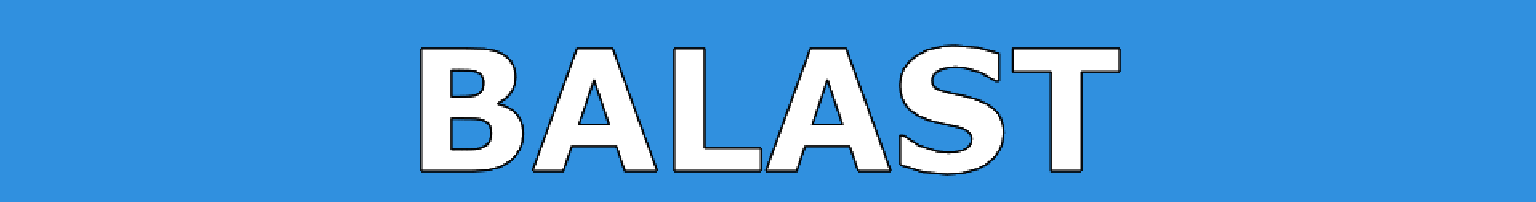 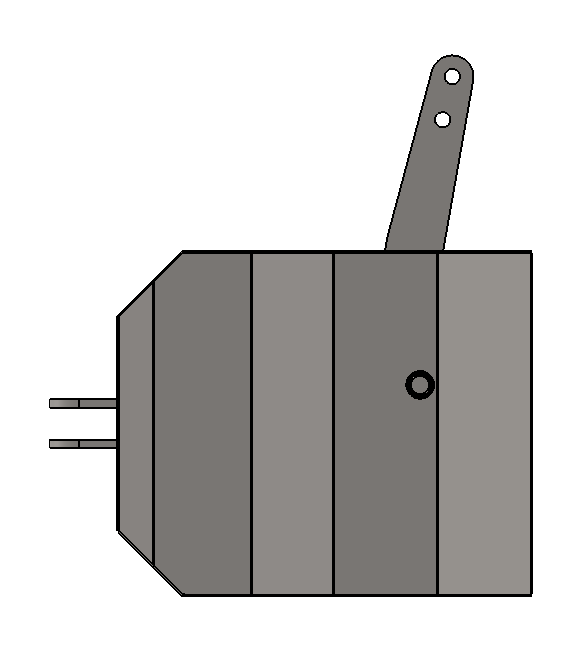 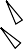 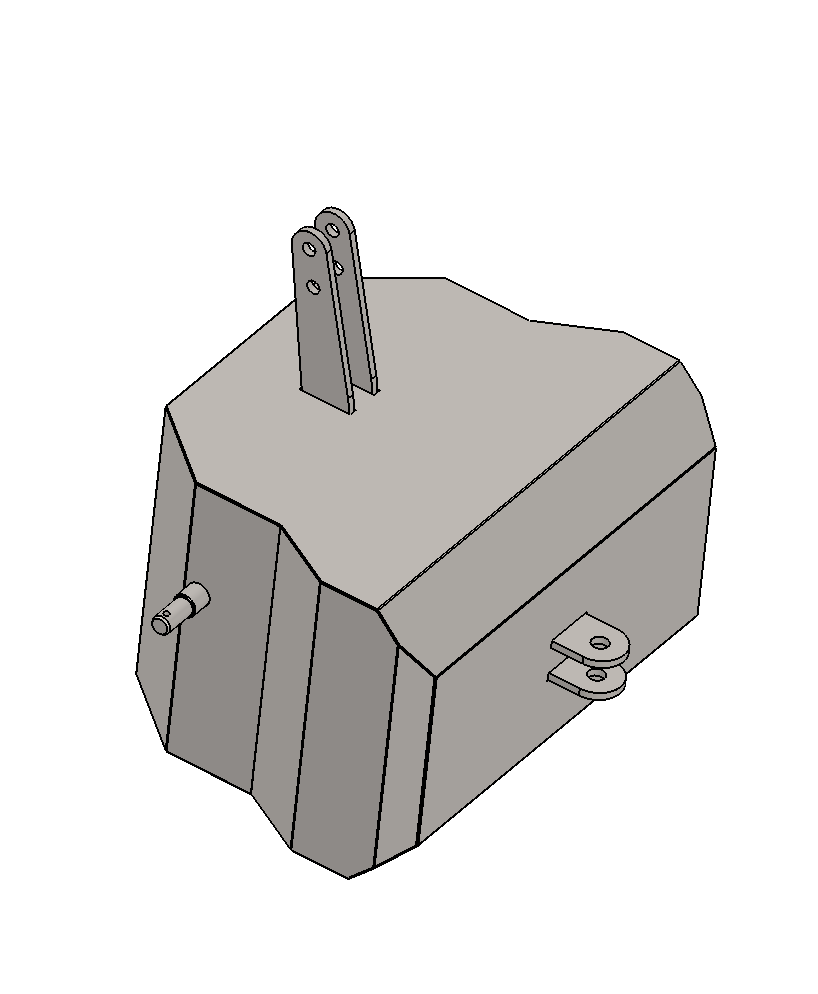 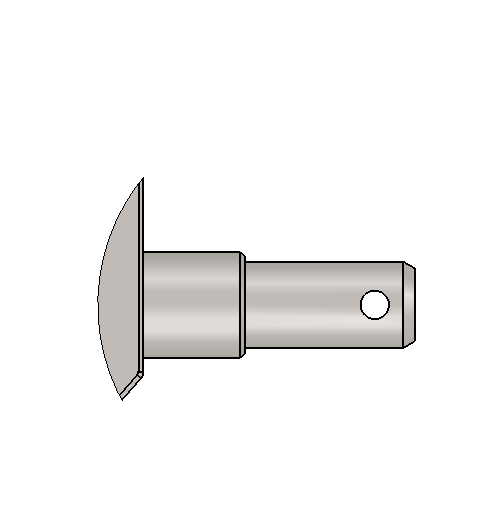 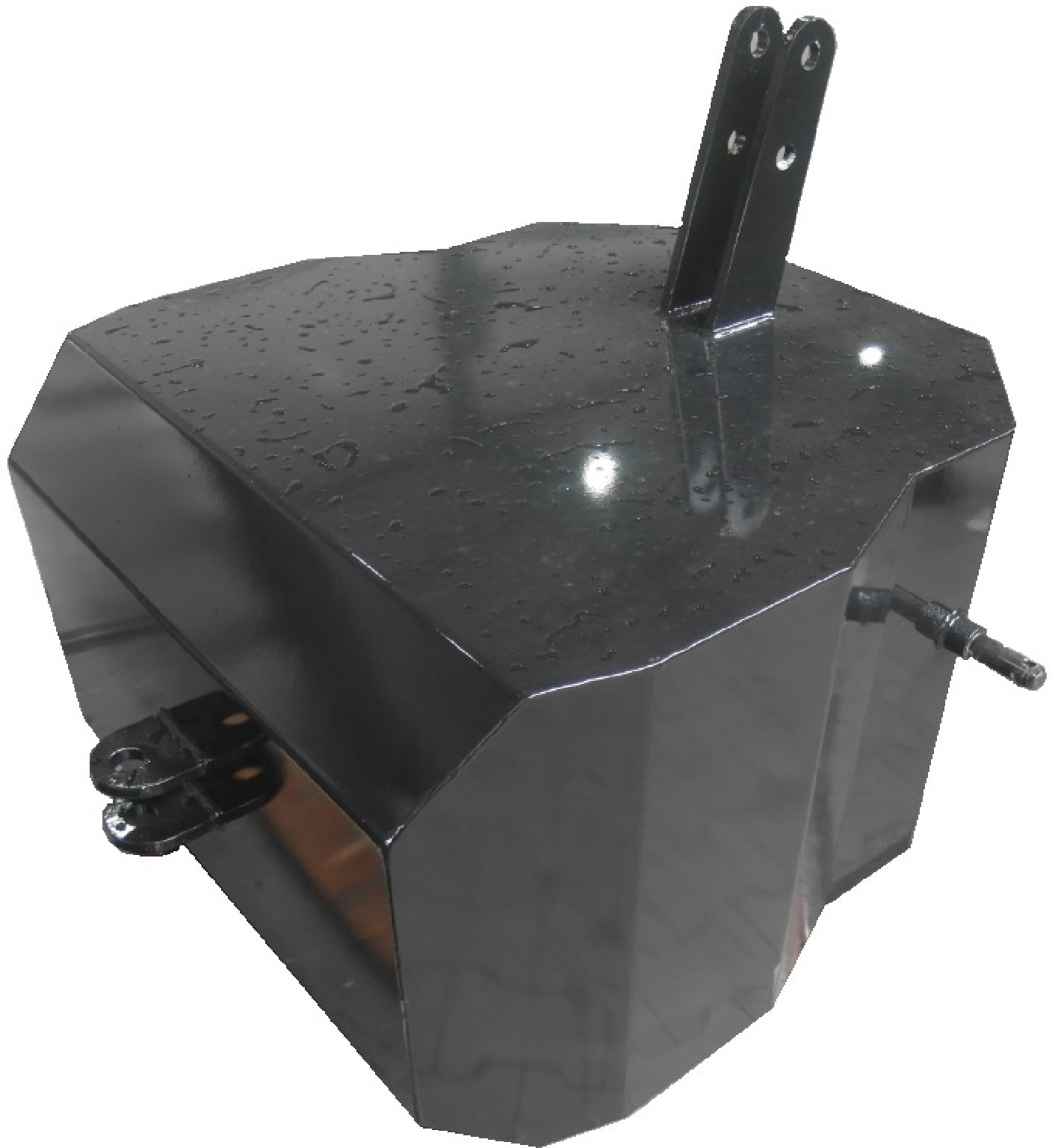 Balast wykonany z blachy o grubości 3 mm, wewnątrz wykonana jest solidna konstrukcja splatająca całe poszycie. Dodatkowo obciążnik wyposażony jest w zaczep przedni. W sprzedaży oferujemy balasty zalane betonem gat. B25 lub nie wypełnione. Otwór zasypu betonu w zależności od życzenia klienta z tyłu lub z dołu obciążnika. Dostępne są 3 kolory wymalowań.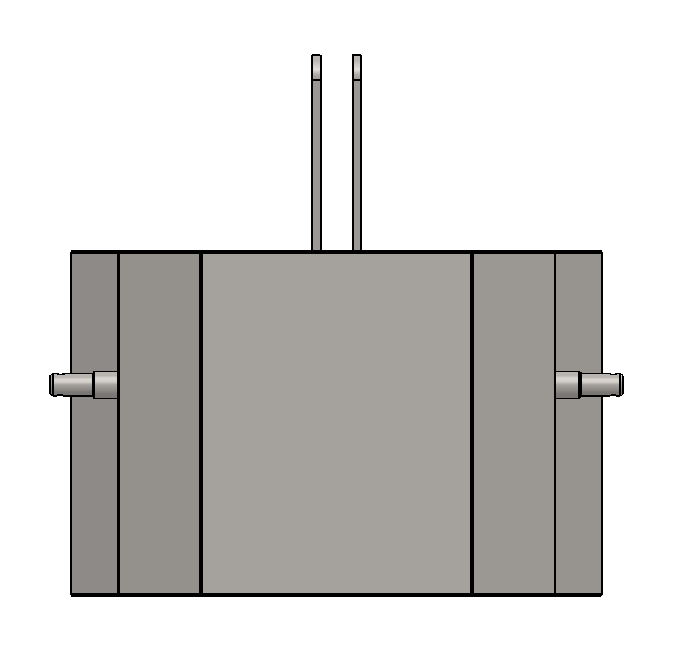 	KAT. II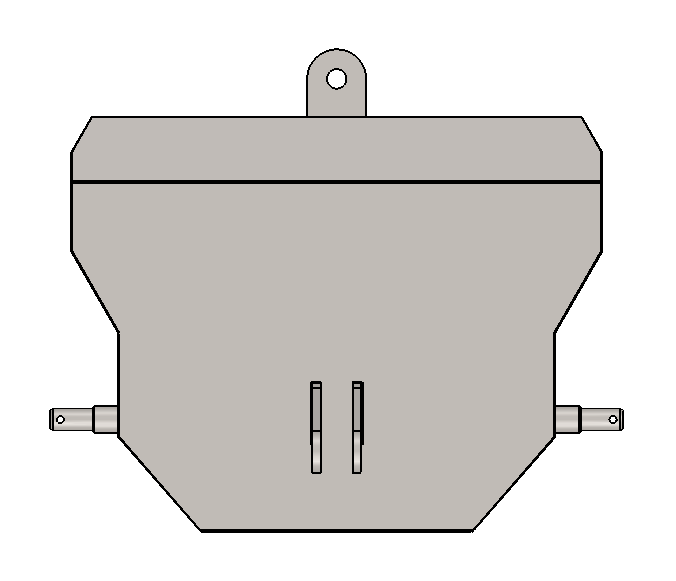 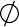 Mocowania Kat.2 lub Kat.3 w zależności od wagi balastu 	(Tabela poniżej)	Wymiary i waga:Waga netto (kg)- waga balastu przed zalaniem betonemDostępne koloryFirma Prywatna KOJA Janina Konopka ul.Smolniki 1118-520 Stawiski (woj. podlaskie)tel. 86 278 51 22fax 86 278 51 33e-mail:biuro@koja.com.plRAL 9005   RAL 7016   RAL 6018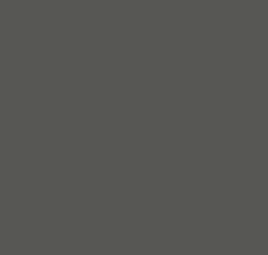 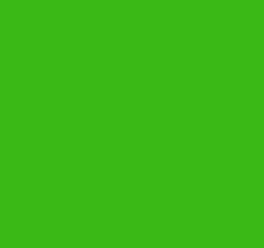 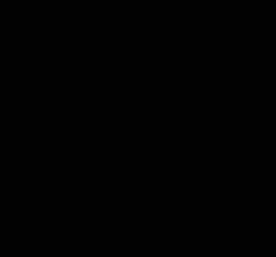 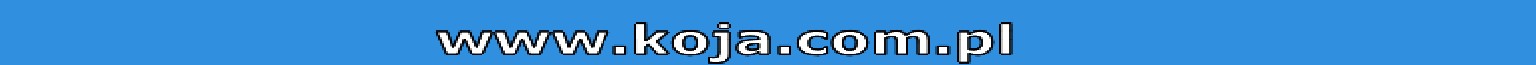 Ze względu na ciągły rozwój techniczny parametry mogą ulec zmianie. Podane wagi i wymiary produktów są orientacyjne i mogą ulec zmianie zależnie od wykonania. Wszelkie zmiany zastrzeżone.BalastWaga (kg)Waga netto (kg)Wysokość całkowita Hc (cm)Wysokość balastu H (cm)Wysokość czopu od podłoża Hd (cm)Rozstaw osi belki i otworu Hb (cm)Rozstaw osi belki i otworu Hc (cm)Szerokość całkowita Sc (cm)Kategoria mocowania balastu (Szczegół A)Szerokość balastu Sb (cm)Długość całkowita Lc (cm)BA 60060074925836425297KAT. 28667BA 80080088925836455297KAT. 39082BA 1000100098926036455297KAT. 39093,5BA 11001100104966240455297KAT. 389102